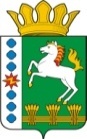 КОНТРОЛЬНО-СЧЕТНЫЙ ОРГАН ШАРЫПОВСКОГО РАЙОНАКрасноярского краяЗаключениена проект Постановления администрации Шарыповского района «О внесении изменений в Постановление администрации Шарыповского района от 30.10.2013 № 846-п «Об утверждении муниципальной программы «Развитие образования Шарыповского района» (в ред. от 27.06.2014 № 477-п, от 29.10.2014 № 850-п, от 16.12.2015 № 716-п, 29.12.2015 № 740-п, от 10.08.2016 № 373-п)04 октября  2016 год 								№ 90 Настоящее экспертное заключение подготовлено Контрольно – счетным органом Шарыповского района на основании ст. 157 Бюджетного  кодекса Российской Федерации, ст. 9 Федерального закона от 07.02.2011 № 6-ФЗ «Об общих принципах организации и деятельности контрольно – счетных органов субъектов Российской Федерации и муниципальных образований», ст. 15 Решения Шарыповского районного Совета депутатов от 20.09.2012 № 31/289р «О внесении изменений и дополнений в Решение Шарыповского районного Совета депутатов от 21.06.2012 № 28/272р «О создании Контрольно – счетного органа Шарыповского района» (в ред. от 20.03.2014 № 46/536р, от  25.09.2014 № 51/573р, от 26.02.2015 № 56/671р).Представленный на экспертизу проект Постановления администрации Шарыповского района «О внесении изменений в Постановление администрации Шарыповского района от 30.10.2013 № 846-п «Об утверждении муниципальной программы «Развитие образования Шарыповского района» (в ред. от 27.06.2014 № 477-п, от 29.10.2014 № 850-п, от 16.12.2015 № 716-п, от 29.12.2015 № 740-п, от 10.08.2016 № 373-п) направлен в Контрольно – счетный орган Шарыповского района 30 сентября 2016 года. Разработчиком данного проекта муниципальной программы является муниципальное казенное учреждение «Управление образования Шарыповского района».Основанием для разработки муниципальной программы является:- постановление администрации Шарыповского района от 30.07.2013 № 540-п «Об утверждении Порядка принятия решений о разработке  муниципальных программ Шарыповского района, их формировании и реализации» (в ред. от 29.06.2015 № 407-п);- распоряжение администрации Шарыповского района от 02.08.2013  № 258-р «Об утверждении перечня муниципальных программ Шарыповского района» (в ред. от 29.07.2014 № 293а-р).Исполнитель муниципальной программы муниципальное казенное учреждение «Управление образования Шарыповского района».Соисполнители муниципальной программы:- администрация Шарыповского района;- муниципальное казенное учреждение «Управление спорта, туризма и молодежной политики Шарыповского района»;- муниципальное казенное учреждение «Управление культуры Шарыповского района».Подпрограммы муниципальной программы:Развитие дошкольного, общего и дополнительного образования детей.Организация отдыха и оздоровления детей Шарыповского района.Обеспечение реализации муниципальной программы в области образования.Мероприятие муниципальной программы:Господдержка детей - сирот.Цель муниципальной программы – обеспечение высокого качества образования, соответствующего потребностям граждан и перспективным задачам развития экономики Шарыповского района, отдых и оздоровление детей в летний период.Мероприятие проведено 04 октября 2016 года.В ходе подготовки заключения Контрольно – счетным органом Шарыповского района были проанализированы следующие материалы:- проект Постановления администрации Шарыповского района «О внесении изменений в Постановление администрации Шарыповского района от 30.10.2013 № 846-п «Об утверждении муниципальной программы «Развитие образования Шарыповского района» (в ред. от 27.06.2014 № 477-п, от 29.10.2014 № 850-п, от 16.12.2015 № 716-п, от 24.12.2015  № 727-п, от 29.12.2015 № 740-п, от 10.08.2016 № 373-п);- паспорт муниципальной программы «Развитие образования Шарыповского района».Рассмотрев представленные материалы к проекту Постановления муниципальной программы «Развитие образования Шарыповского района» установлено следующее:В соответствии с проектом паспорта Программы происходит изменение по строке (пункту) «Ресурсное обеспечение муниципальной программы», после внесения изменений строка  будет читаться:Увеличение бюджетных ассигнований в сумме 223 151,25 руб. (0,01%), в том числе:- уменьшение за счет средств районного бюджета в сумме 76 848,75 руб. (0,001%);- увеличение за счет средств внебюджетных источников в сумме 300 000,00 руб. (0,89%).Вносятся изменения в подпрограмму 1 «Развитие дошкольного, общего и дополнительного образования» по строке (пункту) «Объемы и источники финансирования подпрограммы».После внесения изменений, строка будет читаться:Уменьшение  бюджетных ассигнований в сумме 72 012,57 руб. (0,01%), в том числе:Уменьшение бюджетных ассигнований за счет средств районного бюджета в сумме 372 012,57 руб. (0,06%), в том числе:- уменьшение бюджетных ассигнований по мероприятию 3.1.1 «Обеспечение деятельности (оказание услуг) подведомственных учреждений за счет средств районного бюджета» в сумме 196 848,75 рублей, уменьшение за счет сокращения 1,70 штатной  единиц тренера – преподавателя в МБУ ДО ДЮСШ;-  в связи с приведением в соответствии с Постановлением Правительства Красноярского края от 30.05.2016 № 256-п «Об утверждении распределения субсидии бюджетам городских округов и муниципальных районов Красноярского края на создание безопасных и комфортных условий функционирования объектов муниципальной собственности, развитие муниципальных учреждений, на 2016 год», перераспределены бюджетные ассигнования  по мероприятию 2.2.23.2 «Завершение строительства спортивного зала (пристройка к зданию школы) и приобретение спортивного оборудования и инвентаря для спортивного зала МБОУ Оракская ООШ № 15 и  капитальный ремонт полов в учебных кабинетах МБОУ Новоалтатская СОШ № 4»;за счет средств районного бюджета» с ВР 464 на ВР 612 в сумме 9 022,91 рублей; за  счет средств краевого бюджета» с ВР 464 на ВР 612 в сумме 933 600,00 рублей.- в связи с приведением в соответствие с протоколом совещания комиссии по распределению средств образовавшихся в результате экономии от проведения электронных аукционов по закупкам услуг, на капитальные ремонты в  учреждениях образования Шарыповского района № 6 от 01.08.2016 перераспределены следующие бюджетные ассигнования с мероприятия 2.2.20.1 «Капитальный ремонт полового покрытия 12 учебных кабинетов МБОУ Новоалтатская СОШ № 4» в сумме 226 077,50 рублей на мероприятия:Подпрограммы 1 «Развитие дошкольного, общего и дополнительного образования»:на мероприятие 2.2.2 «Приведение образовательных учреждений в соответствие с санитарно-эпидемиологическими правилами и нормативами и требованиям пожарной безопасности (за счет средств районного бюджета)» в сумме 20 913,78 рублей;на мероприятие 2.2.20.3 Капитальный ремонт системы вентиляции пищеблока в здании МБОУ Березовская СОШ №1 в сумме 30 000,00 рублей;Подпрограммы 3 «Обеспечение реализации муниципальной программы в области образования»:на мероприятие 3.1.5.3 «Капитальный ремонт системы отопления в здании МБОУ Холмогорская СОШ» в сумме 79 991,00 рублей;на мероприятие 3.1.5.4 «Капитальный ремонт системы отопления в здании МБОУ Родниковская СОШ № 6» в сумме 91 967,00 рублей;на мероприятие 3.1.5.5 «Капитальный ремонт системы отопления в здании МБОУ Большеозерская ООШ № 10» в сумме 3 205,72 рублей.- в связи с приведением  в соответствие с Законом края от 02.12.2015 № 9-3931 "О краевом бюджете на 2016 год и плановый период 2017 - 2018 годов" (в ред. 21.04.2016) перераспределены средств по мероприятию 1.1.2.2 «Региональные выплаты и выплаты, обеспечивающие уровень заработной платы работников бюджетной сферы не ниже размера минимальной заработной платы (минимального размера оплаты труда) за счет средств районного бюджета» с КЦСР 0310083940 на КЦСР 03100S0210 в сумме 11 000,00 рублей, для обеспечения софинансирования мероприятия 1.1.2.1 «Региональные выплаты и выплаты, обеспечивающие уровень заработной платы работников бюджетной сферы не ниже размера минимальной заработной платы (минимального размера оплаты труда) за счет средств краевого бюджета»;- в связи с приведением в соответствие с постановлением администрации Шарыповского района от 23.08.2016 № 391-п «Об утверждении размера корректирующих коэффициентов к нормативам обеспечения реализации основных общеобразовательных программ муниципальных общеобразовательных организаций Шарыповского района на 2016 год» перераспределены по мероприятию 1.1.5 Обеспечение государственных гарантий прав граждан на получение общедоступного и бесплатного дошкольного образования в муниципальных дошкольных образовательных организациях, общедоступного и бесплатного дошкольного образования, в муниципальных общеобразовательных организациях за исключением обеспечения деятельности административно-хозяйственного, учебно-вспомогательного персонала и иных категорий работников образовательных организаций, участвующих в реализации общеобразовательных программ в соответствии с федеральными государственными образовательными стандартами за счет средств краевого бюджета с ВР 621 на ВР 611 в сумме 785 982,00  рубля;- в связи с приведением в соответствие с протоколом совещания комиссии по распределению средств образовавшихся в результате экономии от проведения электронных аукционов по закупкам услуг, на капитальные ремонты в  учреждениях образования Шарыповского района № 6 от 01.08.2016 перераспределены бюджетные ассигнования:с мероприятия 1.2.6 «Капитальный ремонт электропроводки в здании МБДОУ Березовский ДС Семицветик за счет средств районного бюджета» на мероприятие 2.2.2 «Приведение образовательных учреждений в соответствие с санитарно-эпидемиологическими правилами и нормативами и требованиям  пожарной безопасности (за счет средств районного бюджета)» в сумме 87,00 рублей; с мероприятия 3.1.1 «Обеспечение деятельности (оказание услуг) подведомственных учреждений за счет средств районного бюджета» на мероприятие 2.1.1 «Обеспечение деятельности (оказание услуг) подведомственных учреждений за счет средств районного бюджета» в сумме 156 600,00 рублей.- в связи с приведением в соответствие с Законом края от 02.12.2015 № 9-3931 "О краевом бюджете на 2016 год и плановый период 2017 - 2018 годов" (в ред. от 21.04.2016). Перераспределение с мероприятия 2.2.2 «Приведение образовательных учреждений в соответствие с санитарно-эпидемиологическими правилами и нормативами и требованиям  пожарной безопасности (за счет средств районного бюджета)» на мероприятие 2.1.6.2 «Обеспечение безопасного участия детей в дорожном движении за счет средств районного бюджета» для обеспечения софинансирования  в сумме 378,00 рублей;Увеличение бюджетных ассигнований за счет средств внебюджетных источников в сумме 300 000,00 руб. (0,90%)  по мероприятию 3.2 «Обеспечение деятельности (оказание услуг) подведомственных учреждений за счет оказания платных услуг» за счет безвозмездных пожертвований от Автономной некоммерческой организации содействия развитию общественных инициатив в социальной сфере "Новые технологии развития" (АНО НТР) № S1608-10 от 07 июня 2016 года. В рамках реализации данного мероприятия будет произведено оснащение лыжной базы в с. Парная.Вносятся изменения в подпрограмму 2 «Обеспечение реализации муниципальной программы в области образования» по строке (пункту) «Объемы и источники финансирования подпрограммы».После внесения изменений, строка будет читаться:Увеличение бюджетных ассигнований за счет средств районного бюджета в сумме 120 000,00 руб. (0,85%) по мероприятию 1.1.4 «Организация и проведение учебно-тренировочных сборов за счет районного бюджета» на приобретение продуктов питания и хозяйственных товаров.Вносятся изменения в подпрограмму 3 «Обеспечение реализации муниципальной программы в области образования» по строке (пункту) «Объемы и источники финансирования подпрограммы».После внесения изменений, строка будет читаться:Увеличение бюджетных ассигнований за счет средств районного бюджета в сумме  175 163,72 руб. (0,25%) в связи с приведением в соответствие с протоколом совещания комиссии по распределению средств образовавшихся в результате экономии от проведения электронных аукционов по закупкам услуг, на капитальные ремонты в  учреждениях образования Шарыповского района № 6 от 01.08.2016, в том числе:увеличение бюджетных ассигнований с подпрограммы 1 перераспределены бюджетные ассигнования в сумме 175 163,72 руб.;перераспределены средства с мероприятия 3.1.5.2 «Капитальный ремонт системы отопления с установкой балансировочных клапанов МБОУ Парнинской СОШ № 5» в сумме 60 187,28 рублей на мероприятия:- 3.1.2.2 «Модернизация системы водоснабжения в здании МБДОУ Березовский ДС "Семицветик"» в сумме 19 116,00 рублей;- 3.1.5.5 «Капитальный ремонт системы отопления в здании МБОУ Большеозерская ООШ № 10» в сумме 16 694,28 рублей;- 3.1.5.6 «Капитальный ремонт системы отопления в здании МБОУ Горбинская ООШ № 12» в сумме 24 377,00 рублей.На основании выше изложенного Контрольно – счетный орган отправляет на подписание проекта Постановления администрации Шарыповского района «О внесении изменений в Постановление администрации Шарыповского района от 30.10.2013 № 846-п «Об утверждении муниципальной программы «Развитие образования Шарыповского района» (в ред. от 27.06.2014 № 477-п, от 29.10.2014 № 850-п, от 16.12.2015 № 716-п, от 29.12.2015 № 740-п, от 10.08.2016 № 373-п).Председатель Контрольно – счетного органа						Г.В. СавчукАудитор 	Контрольно – счетного органа						И.В. ШмидтРесурсному обеспечению программы, в том числе в разбивке по источникам финансирования, по годам реализации программы Предыдущая редакцияПостановленияПредлагаемая редакция(Проект Постановления) Ресурсному обеспечению программы, в том числе в разбивке по источникам финансирования, по годам реализации программы Общий объем бюджетных ассигнований  на реализацию муниципальной программы составляет  1 825 841 060,33 руб.  в том числе:2014 год – 337 707 319,00  руб.;2015 год – 370 887 544,30 руб.;2016 год – 380 531 321,03 руб.;2017 год – 368 357 438,00 руб.;2018 год -  368 357 438,00 руб. за счет средств федерального  бюджета  4 733 910,00 руб., из них:2014 год – 813 400,00  руб.;2015 год – 2 837 510,00  руб.;2016 год – 0,00 руб.;2017 год – 1 083 000,00 руб.;2018 год -  0,00 руб. за счет средств краевого бюджета 1 136 672 465,03 руб. из них:2014 год – 206 085 493,00  руб.;2015 год – 222 484 413,00  руб.;2016 год – 244 094 359,03 руб.;2017 год – 231 012 600,00 руб.;2018 год -  232 095 600,00 руб.за счет средств районного бюджета  650 908 968,30 руб. из них:2014 год – 126 330 743,00  руб.;2015 год – 139 253 725,30  руб.;2016 год – 128 441 500,00 руб.;2017 год – 128 441 500,00 руб.;2018 год – 128 441 500,00 руб.за счет средств внебюджетные источники  33 525 717,00 руб., из них:2014 год – 3 577 683,00  руб.;2015 год – 6 311 896,00  руб.;2016 год – 7 995 462,00 руб.;2017 год – 7 820 338,00 руб.;2018 год – 7 820 338,00 руб.Общий объем бюджетных ассигнований  на реализацию муниципальной программы составляет  1 826 064 211,58  руб.  в том числе:2014 год – 337 707 319,00  руб.;2015 год – 370 887 544,30 руб.;2016 год – 380 754 472,28 руб.;2017 год – 368 357 438,00 руб.;2018 год -  368 357 438,00 руб. за счет средств федерального  бюджета  4 733 910,00 руб., из них:2014 год – 813 400,00  руб.;2015 год – 2 837 510,00  руб.;2016 год – 0,00 руб.;2017 год – 1 083 000,00 руб.;2018 год -  0,00 руб. за счет средств краевого бюджета 1 136 672 465,03 руб. из них:2014 год – 206 085 493,00  руб.;2015 год – 222 484 413,00  руб.;2016 год – 244 094 359,03 руб.;2017 год – 231 012 600,00 руб.;2018 год -  232 095 600,00 руб.за счет средств районного бюджета  650 832 119,55 руб. из них:2014 год – 126 330 743,00  руб.;2015 год – 139 253 725,30  руб.;2016 год – 128 364 651,25  руб.;2017 год – 128 441 500,00 руб.;2018 год – 128 441 500,00 руб.за счет средств внебюджетные источники  33 825 717,00 руб., из них:2014 год – 3 577 683,00  руб.;2015 год – 6 311 896,00  руб.;2016 год – 8 295 462,00 руб.;2017 год – 7 820 338,00 руб.;2018 год – 7 820 338,00 руб. Объемы и источники финансирования подпрограммы Предыдущая редакция подпрограммы 1Предлагаемая редакция подпрограммы 1 (проект Постановления) Объемы и источники финансирования подпрограммы Планируемое финансирование подпрограммных мероприятий составляет 1 723 236 105,33 руб., в том числе по годам реализации:2014 год – 314 535 404,00 руб.;2015 год – 351 623 983,30 руб.;2016 год – 359 073 042,03 руб.;2017 год – 349 966 838,00 руб.;2018 год – 349 036 838,00 руб.за счет средств федерального бюджета 2 081 510,00 руб., из них:2014 год – 0,00 руб.;2015 год – 2 081 510,00 руб.;2016 год – 0,00 руб.;2017 год – 0,00 руб.2018 год – 0,00 руб.за счет средств районного бюджета 576 112 272,30 руб., из них:2014 год – 109 135 675,00 руб.;2015 год – 126 057 008,30 руб.;2016 год – 112 882 589,00 руб.;2017 год – 113 983 500,00 руб.;2018 год – 114 053 500,00 руб.за счет средств краевого бюджета 1 111 660 289,03 руб., из них:2014 год – 201 965 729,00 руб.;2015 год – 217 173 569,00 руб.;2016 год – 238 194 991,03 руб.;2017 год -  227 163 000,00 руб.;2018 год – 227 163 000,00 руб.за счет средств внебюджетных источников 33 382 034,00  руб., из них:2014 год – 3 434 000,00 руб.;2015 год – 6 311 896,00 руб.;2016 год – 7 995 462,00 руб.;2017 год – 7 820 338,00 руб.;2018 год – 7 820 338,00 руб.Планируемое финансирование подпрограммных мероприятий составляет 1 723 164 092,76 руб., в том числе по годам реализации:2014 год – 314 535 404,00 руб.;2015 год – 351 623 983,30 руб.;2016 год – 359 001 029,46 руб.;2017 год – 349 966 838,00 руб.;2018 год – 349 036 838,00 руб.за счет средств федерального бюджета 2 081 510,00 руб., из них:2014 год – 0,00 руб.;2015 год – 2 081 510,00 руб.;2016 год – 0,00 руб.;2017 год – 0,00 руб.2018 год – 0,00 руб.за счет средств районного бюджета 575 740 259,73 руб., из них:2014 год – 109 135 675,00 руб.;2015 год – 126 057 008,30 руб.;2016 год – 112 510 576,43 руб.;2017 год – 113 983 500,00 руб.;2018 год – 114 053 500,00 руб.за счет средств краевого бюджета 1 111 660 289,03 руб., из них:2014 год – 201 965 729,00 руб.;2015 год – 217 173 569,00 руб.;2016 год – 238 194 991,03 руб.;2017 год -  227 163 000,00 руб.;2018 год – 227 163 000,00 руб.за счет средств внебюджетных источников 33 682 034,00  руб., из них:2014 год – 3 434 000,00 руб.;2015 год – 6 311 896,00 руб.;2016 год – 8 295 462,00 руб.;2017 год – 7 820 338,00 руб.;2018 год – 7 820 338,00 руб.Объемы и источники финансирования подпрограммы Предыдущая редакция подпрограммы 3Предлагаемая редакция подпрограммы 3 (проект Постановления)Объемы и источники финансирования подпрограммы Планируемое финансирование подпрограммных мероприятий составляет 14 094 234,00 руб., в том числе по годам реализации:2014 год – 4 859 848,00 руб.;2015 год – 3 455 396,00 руб.;2016 год – 3 756 190,00 руб.;2017 год – 1 011 400,00 руб.;2018 год – 1 011 400,00 руб.за счет средств районного бюджета 6 186 451,00 руб., из них:2014 год – 1 536 965,00 руб.;2015 год – 1 110 596,00 руб.;2016 год – 1 516 090,00 руб.;2017 год – 1 011 400,00 руб.;2018 год – 1 011 400,00 руб.за счет средств краевого бюджета7 764 100,00 руб., из них:2014 год – 3 179 200,00 руб.;2015 год – 2 344 800,00 руб.;2016 год – 2 240 100,00 руб.;2017 год -  0,00 руб.;2018 год – 0,00 руб.За счет внебюджетных источников  143 683,00 руб., из них:2014 год – 143 683,00 руб.;2015 год – 0,00 руб.;2016 год – 0,00 руб.;2017 год -  0,00 руб.;2018 год – 0,00 руб.Планируемое финансирование подпрограммных мероприятий составляет 14 214 234,00 руб., в том числе по годам реализации:2014 год – 4 859 848,00 руб.;2015 год – 3 455 396,00 руб.;2016 год – 3 876 190,00 руб.;2017 год – 1 011 400,00 руб.;2018 год – 1 011 400,00 руб.за счет средств районного бюджета 6 306 451,00 руб., из них:2014 год – 1 536 965,00 руб.;2015 год – 1 110 596,00 руб.;2016 год – 1 636 090,00 руб.;2017 год – 1 011 400,00 руб.;2018 год – 1 011 400,00 руб.за счет средств краевого бюджета7 764 100,00 руб., из них:2014 год – 3 179 200,00 руб.;2015 год – 2 344 800,00 руб.;2016 год – 2 240 100,00 руб.;2017 год -  0,00 руб.;2018 год – 0,00 руб.За счет внебюджетных источников  143 683,00 руб., из них:2014 год – 143 683,00 руб.;2015 год – 0,00 руб.;2016 год – 0,00 руб.;2017 год -  0,00 руб.;2018 год – 0,00 руб. Объемы и источники финансирования подпрограммы Предыдущая редакция подпрограммы 3Предлагаемая редакция подпрограммы 3 (проект Постановления) Объемы и источники финансирования подпрограммы Планируемое финансирование подпрограммных мероприятий составляет 68 908 521,00 руб., в том числе по годам реализации:2014 год – 15 833 167,00 руб.;2015 год – 12 199 065,00 руб.;2016 год – 14 053 089,00 руб.;2017 год – 13 446 600,00 руб.;2018 год – 13 376 600,00 руб.за счет средств районного бюджета 68 610 245,00 руб., из них:2014 год – 15 658 103,00 руб.;2015 год – 12 086 121,00 руб.;2016 год – 14 042 821,00 руб.;2017 год – 13 446 600,00 руб.;2018 год – 13 376 600,00 руб.за счет средств краевого бюджета298 276,00 руб., из них:	2014 год – 175 064,00 руб.;2015 год – 112 944,00 руб.;2016 год – 10 268,00 руб.;2017 год - 0,00 руб.;2018 год – 0,00 руб.Планируемое финансирование подпрограммных мероприятий составляет 69 083 684,72 руб., в том числе по годам реализации:2014 год – 15 833 167,00 руб.;2015 год – 12 199 065,00 руб.;2016 год – 14 228 252,72 руб.;2017 год – 13 446 600,00 руб.;2018 год – 13 376 600,00 руб.за счет средств районного бюджета 68 785 408,72 руб., из них:2014 год – 15 658 103,00 руб.;2015 год – 12 086 121,00 руб.;2016 год – 14 217 984,72 руб.;2017 год – 13 446 600,00 руб.;2018 год – 13 376 600,00 руб.за счет средств краевого бюджета298 276,00 руб., из них:	2014 год – 175 064,00 руб.;2015 год – 112 944,00 руб.;2016 год – 10 268,00 руб.;2017 год - 0,00 руб.;2018 год – 0,00 руб.